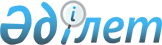 Об утверждении Положения о Департаменте аттестации научных кадров Министерства науки-Академии наук Республики Казахстан
					
			Утративший силу
			
			
		
					Постановление Правительства Республики Казахстан от 11 июля 1997 г. N 1095. Утратило силу - постановлением Правительства РК от 21 апреля 1998 г. N 370 ~P980370

      В соответствии с Указом Президента Республики Казахстан от 4 марта 1997 г. N 3377 U973377_ "Об очередных мерах по реформированию системы государственных органов Республики Казахстан" (САПП Республики Казахстан, 1997 г., N 10, ст. 69) Правительство Республики Казахстан постановляет: 

      Утвердить прилагаемое Положение о Департаменте аттестации научных кадров Министерства науки-Академии наук Республики Казахстан. 

 

     Первый заместитель      Премьер-Министра    Республики Казахстан

                                                Утверждено                                       постановлением Правительства                                            Республики Казахстан                                         от 11 июля 1997 г. N 1095 



 

                               Положение 

               о Департаменте аттестации научных кадров 

                  Министерства науки - Академии наук 

                         Республики Казахстан 

                     (Департамент научных кадров 

                       Миннауки-Академии наук) 



 

                          I. Общие положения 



 

      1. Департамент аттестации научных кадров Министерства науки - Академии наук Республики Казахстан (далее Департамент) является органом, входящим в структуру Министерства науки-Академии наук Республики Казахстан, обеспечивающим проведение государственной политики в области подготовки и аттестации научных кадров. 

      Департамент осуществляет руководство подготовкой и аттестацией научных кадров, а также в предусмотренных законодательством пределах межотраслевую координацию. 

      2. Департамент осуществляет свою деятельность в соответствии с Конституцией и законами Республики Казахстан, международными договорами (соглашениями), ратифицированными Республикой Казахстан, нормативными правовыми актами Президента и Правительства Республики Казахстан, а также настоящим Положением. 

      3. Финансирование расходов на содержание аппарата Департамента осуществляется за счет ассигнований, предусмотренных в республиканском бюджете на содержание Министерства науки - Академии наук Республики Казахстан. 

      4. Структура и штатная численность Департамента определяется Министерством науки-Академией наук Республики Казахстан. 

      5. Департамент является юридическим лицом, имеет счета в банке, печать с изображением Государственного герба Республики Казахстан и своим наименованием на казахском и русском языках. 



 

          II. Основные задачи, функции и права Департамента 



 

      6. Основными задачами Департамента являются: 

      разработка и реализация государственной политики в области подготовки и аттестации научных кадров; 

      разработка предложений по созданию и развитию нормативной базы в области подготовки и аттестации научных кадров; 

      формирование диссертационных и экспертных советов, контроль за их деятельностью; организация работы экспертных советов; 

      организация рассмотрения аттестационных дел о присуждении научным и научно-педагогическим работникам ученых степеней в соответствии с едиными требованиями к ним и принятие окончательных решений от имени государства; 

      сертификация экспертных услуг в области аттестации научных кадров в установленном законодательством порядке; 

      организация работ по межгосударственному и международному сотрудничеству в области аттестации и переаттестации научных кадров. 

      7. Департамент в соответствии с возложенными на него задачами: 

      принимает участие в разработке проектов законодательных и иных нормативных актов и методических документов в области подготовки и аттестации научных кадров; 

      разрабатывает по согласованию с заинтересованными министерствами (государственными комитетами) Номенклатуру специальностей научных работников, по которым присуждаются ученые степени; 

      представляет на утверждение в Министерство науки - Академию наук Положение о порядке присуждения ученых степеней, Номенклатуру специальностей научных работников и Положение о Президиуме Департамента. Президиум Департамента является главным аттестационным органом и формируется из крупных ученых с учетом рекомендаций министерств (государственных комитетов), научных организаций, высших учебных заведений, рассматривает аттестационные дела и принимает решения о присуждении ученых степеней, осуществляет переаттестацию научных работников, рассматривает другие вопросы, связанные с защитой диссертаций, требующих учета особых обстоятельств; 

      разрабатывает и утверждает положения о Бюро Департамента, об экспертных и диссертационных советах, об отделах и другие нормативно-методические документы, необходимые для функционирования Департамента; 

      согласовывает открытие и закрытие аспирантуры и докторантуры в научно-исследовательских и научно-производственных организациях, высших учебных заведениях, независимо от их ведомственной подчиненности, а также планы приема в них; 

      участвует совместно с министерствами (государственными комитетами) и иными центральными и местными исполнительными органами Республики Казахстан в разработке текущих и долгосрочных программ по подготовке и аттестации научных кадров; 

      оказывает поддержку предпринимательству, малому и среднему бизнесу в области услуг научно-методического и информационно-технического характера при подготовке и аттестации научных кадров; 

      создает экспертные советы по отраслям наук из числа ведущих ученых, утверждает персональный состав этих советов, организует и контролирует их деятельность; 

      формирует сеть диссертационных советов в научно-исследовательских и научно-производственных организациях, высших учебных заведениях, независимо от их ведомственной подчиненности, утверждает персональный состав советов, устанавливает перечень научных специальностей, по которым советам предоставляется право приема диссертаций к защите; 

      осуществляет анализ и контроль деятельности диссертационных советов и пересматривает их сеть с учетом ходатайств министерств (государственных комитетов) и изменений, вносимых в Номенклатуру специальностей научных работников; 

      рассматривает аттестационные дела о присуждении научным и научно-педагогическим работникам ученых степеней в соответствии с едиными требованиями к ним; оформляет и выдает дипломы государственного образца; 

      определяет перечень кандидатских экзаменов и зачетов, осуществляет контроль за их приемом, утверждает типовые программы кандидатских экзаменов и программы докторской и аспирантской подготовки; 

      разрабатывает нормативно-методические документы по сертификации и проводит сертификацию экспертных услуг в области аттестации научных кадров; 

      участвует в подготовке проектов международных договоров и соглашений в области подготовки, аттестации и переаттестации научных кадров, организует взаимодействие и сотрудничество с международными, государственными органами аттестации других стран; 

      проводит нострификацию и переаттестацию научных работников - граждан Республики Казахстан, иностранцев и лиц без гражданства, имеющих ученые степени, присужденные государственными органами аттестации других стран; 

      осуществляет иные функции, возложенные на него законодательством. 

      8. Департамент при осуществлении возложенных на него задач и выполнении обязанностей имеет право: 

      запрашивать и получать в установленном порядке информацию от государственных органов, организаций и должностных лиц по вопросам подготовки и аттестации научных кадров; 

      принимать окончательные решения от имени государства по вопросам присуждения научным и научно-педагогическим работникам ученых степеней; 

      согласовывать в соответствии с установленным порядком разрешение гражданам Республики Казахстан на защиту диссертаций за рубежом и иностранным гражданам - в Республике Казахстан; 

      выдавать научным работникам сертификаты экспертов по специальностям в области аттестации научных кадров в установленном законодательством порядке; 

      вносить в установленном порядке в Правительство Республики Казахстан предложения по вопросам правового регулирования отношений в области подготовки и аттестации научных кадров; 

      разрабатывать и утверждать в пределах своей компетенции нормативные правовые акты; 

      вносить в установленном порядке в Правительство Республики Казахстан предложения о заключении и присоединении к международным договорам, соглашениям по вопросам аттестации научных кадров и признания эквивалентности документов государственных органов аттестации; 

      представлять в установленном порядке интересы Республики Казахстан в международных и межгосударственных организациях, участвовать в работе совещаний, семинаров, конференций по вопросам подготовки и аттестации научных кадров; 

      издавать Бюллетень Департамента, информационно-аналитические и информационно-справочные материалы по вопросам подготовки и аттестации научных кадров. 



 

              III. Организация деятельности Департамента 



 

      9. Департамент возглавляет Директор. 

      Директор назначается на должность и освобождается от должности Правительством Республики Казахстан по представлению Министра науки - президента Академии наук. Заместитель Директора и главный ученый секретарь назначаются на должность и освобождаются от должности Министром науки - президентом Академии наук по представлению Директора. 

      10. Директор Департамента: 

      организует и осуществляет руководство работой Департамента и несет персональную ответственность за выполнение возложенных на Департамент задач и осуществление им своих функций; 

      распределяет обязанности между заместителем, главным ученым секретарем и руководителями структурных подразделений; 

      назначает на должность и освобождает от должности работников Департамента; 

      принимает решения о поощрении работников Департамента и наложении на них дисциплинарных взысканий; 

      представляет на утверждение в Министерство науки - Академию наук персональный и численный состав Президиума Департамента;     утверждает положения об экспертных советах, структурныхподразделениях Департамента и другие нормативные документы,разрабатываемые в Департаменте;     в пределах своей компетенции представляет Департамент вгосударственных органах и организациях в соответствии с действующимзаконодательством;     принимает решения по другим вопросам, отнесенным к егокомпетенции.     11. В систему Департамента входят:     диссертационные советы по защите докторских и кандидатскихдиссертаций;     экспертные советы по отраслям наук;     Президиум Департамента. 

       Для обсуждения и решения вопросов текущей деятельности образуется Бюро. Численный состав Бюро утверждается Министром науки - президентом Академии наук. Положение о Бюро и его персональный состав утверждаются Директором Департамента. 

      12. Решения, принимаемые Департаментом, оформляются приказами Директора. 

 
					© 2012. РГП на ПХВ «Институт законодательства и правовой информации Республики Казахстан» Министерства юстиции Республики Казахстан
				